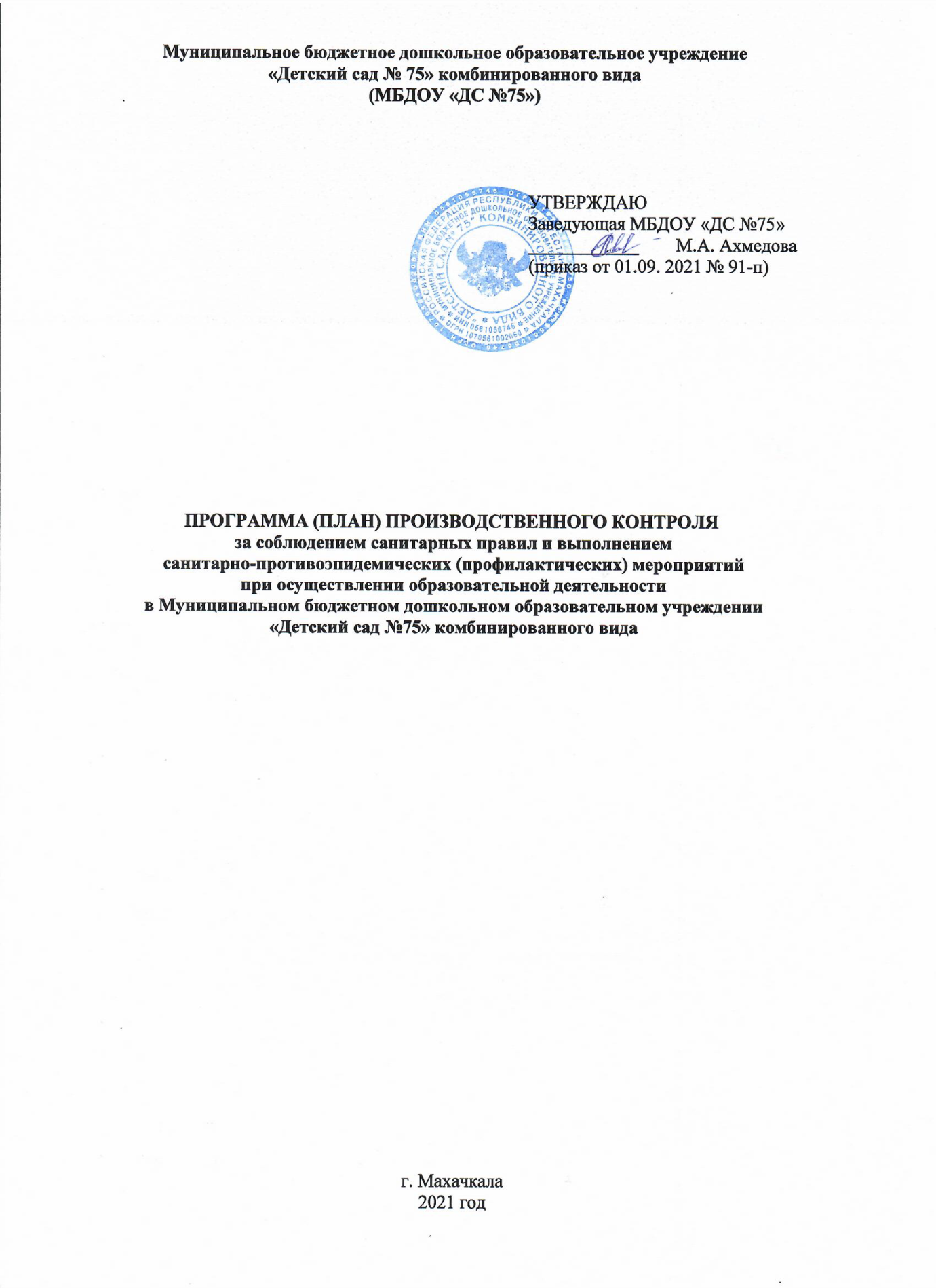 1. Паспорт программы2. Перечень официально изданных санитарных правил, методов и методик контроля факторов среды обитания в соответствии с осуществляемой деятельностью:- Федеральный закон от 30.03.1999 № 52-ФЗ «О санитарно-эпидемиологическом благополучии населения»;- Федеральный закон от 17.09.1998 № 157-Ф3 «Об иммунопрофилактике инфекционных болезней»;- Федеральный закон от 21.11.2011 № 323-ФЗ «Об основах охраны здоровья граждан в Российской Федерации»;- СП 1.1.1058-01 «Организация и проведение производственного контроля за соблюдением санитарных правил и выполнением санитарно-эпидемиологических (профилактических) мероприятий»;- СП 2.4.3648-20 «Санитарно-эпидемиологические требования к организациям воспитания и обучения, отдыха и оздоровления детей и молодежи»;- СП 2.2.3670-20 «Санитарно-эпидемиологические требования к условиям труда»;- СП 3.5.3.3223-14 «Санитарно-эпидемиологические требования к организации и проведению дератизационных мероприятий»;- СанПиН 3.5.2.3472-17 «Санитарно-эпидемиологические требования к организации и проведению дезинсекционных мероприятий в борьбе с членистоногими, имеющими эпидемиологическое и санитарно-гигиеническое значение»;- СанПиН 2.3/2.4.3590-20 «Санитарно-эпидемиологические требования к организации общественного питания населения»;- СанПиН 2.1.3684-21 «Санитарно-эпидемиологические требования к содержанию территорий городских и сельских поселений, к водным объектам, питьевой воде и питьевому водоснабжению, атмосферному воздуху, почвам, жилым помещениям, эксплуатации производственных, общественных помещений, организации и проведению санитарно-противоэпидемических (профилактических) мероприятий»;- СанПиН 1.2.3685-21 «Гигиенические нормативы и требования к обеспечению безопасности и (или) безвредности для человека факторов среды обитания»;- СанПиН 3.2.3215-14 «Профилактика паразитарных болезней на территории Российской Федерации»;- СанПиН 2.3.2.1078-01 «Гигиенические требования безопасности и пищевой ценности пищевых продуктов»;- СанПиН 2.3.2.1324-03 «Продовольственное сырье и пищевые продукты. Гигиенические требования к срокам годности и условиям хранения пищевых продуктов»;- ТР ТС 005/2011 «О безопасности упаковки»;- ТР ТС 007/2011 «О безопасности продукции, предназначенной для детей и подростков»;- ТР ТС 021/2011 «О безопасности пищевой продукции»;- ТР ТС 022/2011 «Пищевая продукция в части ее маркировки»;- ТР ТС 023/2011 «Технический регламент на соковую продукцию из фруктов и овощей»;- ТР ТС 024/2011 «Технический регламент на масложировую продукцию»;- ТР ТС 025/2012 «О безопасности мебельной продукции»;- ТР ТС 033/2013 «О безопасности молока и молочной продукции»;- приказ от 31.12.2020 Минтруда России № 988н, Минздрава России № 1420н «Об утверждении перечня вредных и (или) опасных производственных факторов и работ, при выполнении которых проводятся обязательные предварительные медицинские осмотры при поступлении на работу и периодические медицинские осмотры»;- приказ Минздрава России от 28.01.2021 № 29н «Об утверждении Порядка проведения обязательных предварительных и периодических медицинских осмотров работников, предусмотренных частью четвертой статьи 213 Трудового кодекса Российской Федерации, перечня медицинских противопоказаний к осуществлению работ с вредными и (или) опасными производственными факторами, а также работам, при выполнении которых проводятся обязательные предварительные и периодические медицинские осмотры».3. Перечень работников, на которых возложены функции по осуществлению производственного контроля.4. Перечень химических веществ, биологических, физических и иных факторов, а также объектов производственного контроля, представляющих потенциальную опасность для человека и среды его обитания, в отношении которых необходима организация лабораторных исследований и испытаний.5. Перечень должностей и число работников, которые подлежат медицинским осмотрам, гигиеническому обучению и аттестации.6. Перечень осуществляемых работ и услуг, выпускаемой продукции, а также видов деятельности, представляющих потенциальную опасность для человека и подлежащих санитарно-эпидемиологической оценке, сертификации, лицензированию.6.1. Работа:6.2. Деятельность:7. Мероприятия, предусматривающие обоснование безопасности для человека и окружающей среды продукции и технологии ее производства, критериев безопасности и (или) безвредности факторов производственной и окружающей среды и разработка методов контроля, в том числе при хранении, транспортировке, реализации и утилизации продукции, а также безопасности процесса выполнения работ, оказания услуг.8. Перечень форм учета и отчетности, установленной действующим законодательством по вопросам, связанным с осуществлением производственного контроля.9. Перечень возможных аварийных ситуаций, связанных с остановкой производства, нарушениями технологических процессов, иных создающих угрозу санитарно-эпидемиологическому благополучию населения ситуаций, при возникновении которых осуществляется информирование населения, органов местного самоуправления, органов, уполномоченных осуществлять государственный санитарно-эпидемиологический надзор.10. Другие мероприятия, проведение которых необходимо для осуществления эффективного контроля за соблюдением санитарных правил и гигиенических нормативов, выполнением санитарно-противоэпидемических (профилактических) мероприятий.Программу разработали:Характеристика объектаХарактеристика объектаПолное и
сокращенное
наименование:Муниципальное бюджетное дошкольное образовательное
учреждение «Детский сад №75» комбинированного вида (МБДОУ «ДС №75»)Тип объекта:образовательная организацияВиды деятельности,
которые осуществляет
образовательная
организация1) образовательная:дошкольное образование;дополнительное образование детей;2) медицинская:по оказанию доврачебной медицинской помощи по сестринскому делу в педиатрии;по оказанию первичной медико-санитарной помощи в амбулаторных условиях по педиатрии, вакцинации (проведению профилактических прививок).Юридический адрес:367031, Республика Дагестан, г. Махачкала, ул. 3. Космомдемьянской, 48Фактический адрес:367031, Республика Дагестан, г. Махачкала, ул. 3. Космомдемьянской, 48Характеристика зданияХарактеристика зданияТип строенияотдельно стоящее двухэтажное здание Площадь 1279,7 кв. м.Оборудованиеоборудование офисное (компьютер, сканер, принтер), оборудование для проведения воспитательно-образовательной деятельностиХарактеристика инженерных системХарактеристика инженерных системОсвещениеестественное и искусственноеСистема вентиляцииестественная, приточно-вытяжнаяСистема отопленияцентрализованная, от городской сетиСистема
водоснабжениягорячая и холодая, централизованныеСистема канализацииподключено к городской сети канализации№
п/пДолжностьФункцииРаспорядительный акт о возложении
функций1Заведующая- общий контроль за соблюдением официально изданных санитарных правил, методов и методик контроля факторов среды обитания в соответствии с осуществляемой деятельностью;- организация плановых медицинских осмотров работников;- организация профессиональной подготовки и аттестации работников;- разработка мероприятий, направленных на устранение выявленных нарушенийПриказ от 11.01.2021 № 299-п2Зам. заведующей- контроль за соблюдением санитарных требований, предъявляемых к организации режима дня, учебных занятий и оборудованию в помещениях для работы с детьми;- исполнение мер по устранению выявленных нарушенийПриказ от 11.01.2021 № 299-п3Медработник (по согласованию)- контроль за прохождением персоналом медицинских осмотров и наличием у него личных медицинских книжек;- медицинское обеспечение и оценка состояния здоровья воспитанников;- контроль соблюдения личной гигиены и обучения работников;- ведение учета и отчетности по производственному контролюПриказ от 11.01.2021 № 299-п4Завхоз- контроль соблюдения санитарных требований к содержанию помещений и территории;- организация лабораторно-инструментальных исследований;- ведение учетной документации;- разработка мер по устранению выявленных нарушений;- контроль охраны окружающей средыПриказ от 11.01.2021 № 299-п5Ответственный по
питанию- контроль организации питания;- отслеживание витаминизации блюд;- ведение учетной документацииПриказ от 11.01.2021 № 299-п№Объект
контроляПоказателиКратностьМесто контроля
(количество замеров)ОснованиеФорма
учета результатов1МикроклиматТемпература воздуха2 раза в год –
в теплый и
холодный
периодыПомещения для детей и рабочие места (по 1 точке)СП 2.2.3670-20, СП 2.4.3648-20, СанПиН 1.2.3685-21, МУК 4.3.2756-10Протокол, журнал инструментальных и лабораторных методов производственного контроля1МикроклиматКратность обмена воздуха2 раза в год –
в теплый и
холодный
периодыПомещения для детей и рабочие места (по 1 точке)СП 2.2.3670-20, СП 2.4.3648-20, СанПиН 1.2.3685-21, МУК 4.3.2756-10Протокол, журнал инструментальных и лабораторных методов производственного контроля1МикроклиматОтносительная влажность воздуха2 раза в год –
в теплый и
холодный
периодыПомещения для детей и рабочие места (по 1 точке)СП 2.2.3670-20, СП 2.4.3648-20, СанПиН 1.2.3685-21, МУК 4.3.2756-10Протокол, журнал инструментальных и лабораторных методов производственного контроля2ОсвещенностьУровни света,
коэффициент пульсации1 раз в год и при наличии жалоб – в темное время
сутокПомещения для детей и рабочие места (по 1 точке)СанПиН 1.2.3685-21, МУК 4.3.2812-10.4.3Протокол, журнал инструментальных и лабораторных методов производственного контроля3ШумУровни звука, звукового давления1 раз в год и
внепланово –после
реконструируемых систем
вентиляции, ремонта
оборудованияПомещения, где есть технологическое
оборудование, системы
вентиляции (по 1 точке)СанПиН 1.2.3685-21, МУК 4.3.2194-07Протокол, журнал инструментальных и лабораторных методов производственного контроля4Аэроионный
состав
воздухаХимические вещества:
фенол, формальдегид, бензол1 раз год
и внепланово при закупке
новой мебели,
после
ремонтных работПомещения (1 проба)СанПиН 1.2.3685-21, МУ 2.2.5.2810-10.2.2.5Протокол, журнал инструментальных и лабораторных методов производственного контроля4Аэроионный
состав
воздухаАммиак, азота оксид, озон – при светокопировании;азота оксид, водород
селенистый, стирол, озон, эпиххлоргидрин – при электрографии1 раз в годПомещения с оргтехникой
и кондиционерами,
принудительной
вентиляцией (1 проба)СанПиН 1.2.3685-21, МУ 2.2.5.2810-10.2.2.5Протокол, журнал инструментальных и лабораторных методов производственного контроля5Песок в детских песочницахПаразитологические исследования, микробиологический и санитарно- химический контроль1 раз в
квартал2–4 пробы из песочницСанПиН 1.2.3685-21, СанПиН 3.2.3215-14Протокол, журнал инструментальных и лабораторных методов производственного контроля6Контроль санитарного фона и пищевой продукцииСмывы на санитарно-показательную
микрофлору (БГКП, паразитологические исследования)1 раз в
годИгровые уголки – 10 проб (с игрушек, мебели, ковров и дорожек; в спальнях: с постельного белья, с пола, батарей, подоконников,
штор; в туалетных
комнатах: с ручек дверей, кранов, наружных
поверхностей горшков,
стульчаков)СанПиН 3.2.3215-14Протокол, журнал инструментальных и лабораторных методов производственного контроля6Контроль санитарного фона и пищевой продукцииСмывы на санитарно-показательную
микрофлору (БГКП, паразитологические исследования)1 раз в
годПищеблок – 5–10 смывов (с разделочных столов и досок для готовой пищи, овощей, с дверных ручек, рук персонала; в столовых: с посуды, клеенок, скатертей, столов)СанПиН 3.2.3215-14Протокол, журнал инструментальных и лабораторных методов производственного контроля6Контроль санитарного фона и пищевой продукцииСмывы иерсинии2 раза в год –
перед
доставкой овощей и через 2–3
недели после
доставкиОборудование, инвентарь в овощехранилищах и складах хранения овощей, цехе обработки овощей (5–10 смывов)СП 3.1.7.2615-10, МУ 3.1.1.2438-09Протокол, журнал инструментальных и лабораторных методов производственного контроля7Исследования питьевой
водыМикробиологические исследования4 раза в год и
внепланово после
ремонта
систем
водоснабженияПитьевая вода из разводящей сети помещений: моечных столовой и кухонной посуды; цехах: овощном, холодном, горячем, доготовочном (2 пробы)СанПиН 1.2.3685-21Протокол, журнал инструментальных и лабораторных методов производственного контроля8Исследования
пищевой
продукцииМикробиологические исследования проб готовых блюд2 раза в годСалаты, сладкие блюда, напитки, вторые блюда, гарниры, соусы, творожные, яичные, овощные блюда (2–3 блюда исследуемого приема пищи)СанПиН 2.3/2.4.3590-20, ТР ТС 021/2011Протокол, журнал инструментальных и лабораторных методов производственного контроля8Исследования
пищевой
продукцииКалорийность, выход блюд и соответствие химического состава блюд рецептуре1 раз в годРацион питания (2 пробы)СанПиН 2.3/2.4.3590-20, ТР ТС 021/2011Протокол, журнал инструментальных и лабораторных методов производственного контроля8Исследования
пищевой
продукцииКонтроль проводимой витаминизации блюд2 раза в годТретьи блюда (1 проба)СанПиН 2.3/2.4.3590-20, ТР ТС 021/2011Протокол, журнал инструментальных и лабораторных методов производственного контроля№п/пПрофессияКоличество человекКратностьКратность№п/пПрофессияКоличество человекПериодический и
внеочередной
медицинский осмотрГигиеническая
подготовка и
аттестация 1Заведующая11 раз в год1 раз в 2 года2Зам. заведующей11 раз в год1 раз в 2 года3Главный бухгалтер11 раз в год1 раз в 2 года4Завед. по хоз. деятельности11 раз в год1 раз в 2 года5Воспитатели201 раз в год1 раз в 2 года6Музыкальный работник21 раз в год1 раз в 2 года7Инструктор по физической
культуре11 раз в год1 раз в 2 года8Учитель-логопед21 раз в год1 раз в 2 года9Младший воспитатель111 раз в год1 раз в год10Работники пищеблока31 раз в год1 раз в год11Технический персонал101 раз в год1 раз в 2 года№
п/пПоказательПрофессияДокумент1Физическая нагрузка
на опорно-двигательный аппаратГрузчикОтчет о проведении специальной оценки условий труда от 02.02.2021 № 22Тепловое излучениеПоварОтчет о проведении специальной оценки условий труда от 05.02.2021 №
п/пДеятельностьДокумент1Образовательная№ 5.01.01.000.М.000527.02.06 от 02.02.2016 г.2Медицинская№ 05.01.01.000.М.000.687.07.12  от 03.07.2012 г.Объект контроляПоказателиОснованиеСрокОтветственныйКонтроль содержания помещений, оборудования и территорииКонтроль содержания помещений, оборудования и территорииКонтроль содержания помещений, оборудования и территорииКонтроль содержания помещений, оборудования и территорииКонтроль содержания помещений, оборудования и территорииСанитарное состояние территорииКратность и качество уборкиСП 2.4.3648-20Ежедневно (утром и вечером)ЗавхозСанитарное состояние помещений и оборудованияКратность и качество:– текущей уборки;СП 2.4.3648-20, СанПиН 2.3/2.4.3590-20, СП 3.1/2.4.3598-20Ежедневно (в течение дня)Медработник, завхозСанитарное состояние помещений и оборудования– генеральной уборкиСП 2.4.3648-20, СанПиН 2.3/2.4.3590-20, СП 3.1/2.4.3598-20Ежемесячно, до конца 2021 года – еженедельноМедработник, завхозОбращение с ртутьсодержащими лампами и медицинскими отходамиВывоз ртутьсодержащих ламп и медицинских отходовФедеральные законы от 21.11.2011 № 323-ФЗ, от 24.06.1998 № 89-ФЗ, СанПиН 2.1.3684-211 раз в 3 месяцаСпецорганизация, у которой есть лицензия на вывоз медицинских отходов класса «Д», а также на вывоз отходов 1-го класса опасностиСанитарное состояние хозяйственной площадкиВывоз ТКО и пищевых отходовФедеральный закон от 24.06.1998 № 89-ФЗ, СанПиН 2.1.3684-21 СанПиН 3.5.2.3472-172 раза в неделюРегиональный оператор по обращению с ТКО, завхозСанитарное состояние хозяйственной площадкиОчистка хозяйственной площадкиФедеральный закон от 24.06.1998 № 89-ФЗ, СанПиН 2.1.3684-21 СанПиН 3.5.2.3472-172 раза в неделюУборщик территорииРабочие растворы дезсредствСодержание действующих веществ дезинфицирующих средствСанПиН 2.3/2.4.3590-20, СП 2.4.3648-20ЕжедневноМедработникДезинсекция– профилактикаСанПиН 3.5.2.3472-17ЕжедневноЗавхоз, рабочий по обслуживанию зданияДезинсекция– обследованиеСанПиН 3.5.2.3472-172 раза в месяцСпециализированная организацияДезинсекция– уничтожениеСанПиН 3.5.2.3472-17По необходимостиСпециализированная организацияДератизация– профилактикаСП 3.5.3.3223-14ЕжедневноЗавхоз, рабочий по обслуживанию зданияДератизация– обследованиеСП 3.5.3.3223-14ЕжемесячноСпециализированная организацияДератизация– уничтожениеСП 3.5.3.3223-14Весной и осенью, по необходимостиСпециализированная организацияОсвещенность территории и помещений– наличие и состояние осветительных приборов;СП 2.4.3648-201 раз в 3 дняЗавхозОсвещенность территории и помещений– наличие, целостность и тип лампСП 2.4.3648-201 раз в 3 дняЗавхозМикроклимат помещений– температура воздуха;СП 2.4.3648-20Ежедневно (в течение дня)ЗавхозМикроклимат помещений– кратность проветривания;СП 2.4.3648-20Ежедневно (в течение дня)ЗавхозМикроклимат помещений– влажность воздуха (склад пищеблока)СП 2.4.3648-20Ежедневно Кухонный рабочийШум– наличие источников шума на территории и в помещенияхСП 2.4.3648-20ЕжемесячноЗавхозШум– условия работы оборудованияПлан технического обслуживанияПо плану техобслуживанияРабочий по обслуживанию здания, спецорганизация (по необходимости)Песок в песочницах– состояние пескаСП 2.4.3648-20После каждой прогулкиЗаместитель заведующейПесок в песочницах– наличие крышки на песочницеСП 2.4.3648-20После каждой прогулкиЗаместитель заведующейВходной контроль поступающей продукции и товаров– наличие документов об оценке соответствия (декларация или сертификат)СП 2.4.3648-20, ТР ТС 007/201Каждая партияЗавхозВходной контроль поступающей продукции и товаров– соответствие упаковки и маркировки товара требованиям действующего законодательства и нормативов (объем информации, наличие текста на русском языке и т. д.)СП 2.4.3648-20, ТР ТС 007/201Каждая партияЗавхозВходной контроль поступающей продукции и товаров– соответствие товара гигиеническим нормативам и санитарным требованиям (наличие загрязняющих воздух веществ, возможность контакта с дезсредствами и т. д.)СП 2.4.3648-20, ТР ТС 007/201Каждая партияЗавхозВнутренняя отделка помещенийСостояние отделкиПлан-график технического обслуживанияЕжеквартальноРабочий по обслуживанию зданияКонтроль организации питания. Контролируемые этапы технологических операций и пищевой продукции на этапах ее изготовленияКонтроль организации питания. Контролируемые этапы технологических операций и пищевой продукции на этапах ее изготовленияКонтроль организации питания. Контролируемые этапы технологических операций и пищевой продукции на этапах ее изготовленияКонтроль организации питания. Контролируемые этапы технологических операций и пищевой продукции на этапах ее изготовленияКонтроль организации питания. Контролируемые этапы технологических операций и пищевой продукции на этапах ее изготовленияЗакупка и приемка пищевой продукции и сырья– качество и безопасность поступивших продуктов и продовольственного сырья;– условия доставки продукции транспортом;СанПиН 2.3/2.4.3590-20Каждая партияКладовщик, ответственный за работу в ФГИС «Меркурий»Хранение пищевой продукции и продовольственного сырья– сроки и условия хранения пищевой продукцииСанПиН 2.3/2.4.3590-20ЕжедневноОтветственный по питанию, кладовщикХранение пищевой продукции и продовольственного сырья– время смены кипяченой водыСанПиН 2.3/2.4.3590-20Каждые 3 часаОтветственный по питаниюХранение пищевой продукции и продовольственного сырья– температура и влажность на складеСанПиН 2.3/2.4.3590-20ЕжедневноКладовщикХранение пищевой продукции и продовольственного сырья– температура холодильного оборудованияСанПиН 2.3/2.4.3590-20ЕжедневноКладовщикПриготовление пищевой продукции– соблюдение технологии приготовления блюд по технологическим документамСанПиН 2.3/2.4.3590-20Каждый технологический циклОтветственный по питаниюПриготовление пищевой продукции– поточность технологических процессовСанПиН 2.3/2.4.3590-20Каждый технологический циклПоварПриготовление пищевой продукции– температура готовности блюдСанПиН 2.3/2.4.3590-20Каждая партияПоварГотовые блюда– суточная пробаСанПиН 2.3/2.4.3590-20Ежедневно от каждой партииПоварГотовые блюда– дата и время реализации готовых блюдСанПиН 2.3/2.4.3590-20Каждая партияОтветственный по питаниюОбработка посуды и инвентаря– содержание действующих веществ дезинфицирующих средств в рабочих растворахСанПиН 2.3/2.4.3590-20ЕжедневноМедработникОбработка посуды и инвентаря– состояние оборудования, инвентаря и посудыСанПиН 2.3/2.4.3590-20ЕжедневноМедработник, завхозОбработка посуды и инвентаря– обработка инвентаря для сырой готовой продукцииСанПиН 2.3/2.4.3590-20ЕжедневноОтветственный по питаниюКонтроль обеспечения условий воспитательно-образовательной деятельностиКонтроль обеспечения условий воспитательно-образовательной деятельностиКонтроль обеспечения условий воспитательно-образовательной деятельностиКонтроль обеспечения условий воспитательно-образовательной деятельностиКонтроль обеспечения условий воспитательно-образовательной деятельностиМебель и оборудованиеОценка соответствия мебели росто-возрастным особенностям детей и ее расстановкаСП 2.4.3648-202 раза в год, сентябрь, майМедработникМебель и оборудованиеМаркировка мебели в соответствии с ростовыми показателямиСП 2.4.3648-20Каждая партияЗавхозПоказатели образовательного процессаРежим дня группСП 2.4.3648-201 раз в неделюЗам. заведующейКонтроль медицинского обеспечения и оценка состояния здоровья воспитанниковКонтроль медицинского обеспечения и оценка состояния здоровья воспитанниковКонтроль медицинского обеспечения и оценка состояния здоровья воспитанниковКонтроль медицинского обеспечения и оценка состояния здоровья воспитанниковКонтроль медицинского обеспечения и оценка состояния здоровья воспитанниковЗдоровьеУтренний прием детей, термометрияСП 2.4.3648-20ЕжедневноВоспитатели, медработникЗдоровьеВакцинацияФедеральный закон от 17.09.1998 № 157-ФЗВ соответствии с национальным календарем профилактических прививокМедработникЗдоровьеОсмотр воспитанников на педикулезСП 2.4.3648-20, СанПиН 3.2.3215-141 раз в месяцМедработникПрофилактика заболеванийОздоровлениеСП 2.4.3648-20Июнь, июль, августМедработникПрофилактика заболеванийПроведение ограничительных мероприятийПрограмма мероприятийПри решении Роспотребнадзора МедработникКонтроль соблюдения личной гигиены, здоровья и обучения работниковКонтроль соблюдения личной гигиены, здоровья и обучения работниковКонтроль соблюдения личной гигиены, здоровья и обучения работниковКонтроль соблюдения личной гигиены, здоровья и обучения работниковКонтроль соблюдения личной гигиены, здоровья и обучения работниковСостояние здоровья работников пищеблокаКоличество работников с инфекционными заболеваниями, повреждениями кожных покрововСанПиН 2.3/2.4.3590-20Ежедневно до начала рабочей смены работников пищеблокаМедработникГигиеническая подготовка работниковОбучение и аттестация работников пищеблокаСП 2.4.3648-20, СанПиН 2.3/2.4.3590-20ЕжегодноМедработникГигиеническая подготовка работниковОбучение и аттестация работников (кроме работников пищеблока)СП 2.4.3648-20, СанПиН 2.3/2.4.3590-201 раз в 2 годаМедработникНаименование форм учета и отчетностиПериодичность
заполненияОтветственное лицоЖурнал учета температурного режима в холодильном оборудованииЕжедневноОтветственный по питаниюЖурнал учета температуры и влажности в складских помещенияхЕжедневноОтветственный по питаниюГигиенический журнал (сотрудники)Ежедневно перед началом рабочей смены работниковМедработникВедомость контроля за рационом питанияЕжедневноМедработникГрафик смены кипяченой водыНе реже 1 раза каждые 3 часаОтветственный по
питаниюЖурнал учета инфекционных заболеваний детейПо фактуМедработникЖурнал аварийных ситуацийПо фактуЗавхозЖурнал осмотра воспитанников на педикулезЕжемесячноМедработникВедомость контроля своевременности прохождения медосмотров и гигиенического обученияПо фактуМедработникЛичные медицинские книжки работниковПо фактуМедработникЖурнал регистрации результатов производственного контроляПо фактуЗавхоз, работник по
техническому
обслуживаниюЖурнал визуального производственного контроляПо фактуЗам. заведующей, завхозЖурнал инструментальных и лабораторных методов производственного контроля и протоколы лабораторных испытанийПо фактуЗавхоз№п/пСитуацияДействия1.Плановое прекращение
подачи водопроводной
воды более 3 часов- прекращение работы пищеблока;- сокращение рабочего дня;- организация подвоза воды для технических целей;- обеспечение запаса бутилированной минеральной воды2.Возникновение
заболеваний: педикулез и
др. – 5 и более случаев- ежедневно влажная уборка помещений с применением соды, мыла и дезинфицирующих средств;- проветривание;- наблюдение за детьми, контактирующими с заболевшими;- реализация противоэпидемиологических мероприятий на пищеблоке, в помещении, где находятся дети3.Возникновение эпидемии сальмонеллеза, вирусного гепатита В, С – 3 случая и более; ветряной оспы, гриппа и др. – 5 и более случаев- введение карантина;- реализация мероприятий по профилактике заболеваний4.Авария на сетях
водопровода,
канализации, отопления,
электроэнергии- приостановление деятельности до ликвидации аварии;- вызов специализированных служб5.Неисправная работа
холодильного
оборудования- прекращение работы пищеблока;- сокращение рабочего дня;- использование запасного холодильного оборудования, изыскание возможностей для временного хранения продуктов, ограничение закупки новых партий пищевых продуктов6.Пожар- вызов пожарной службы;- эвакуация;- приостановление деятельности№
п/
пМероприятиеСрокОтветственный1Разработка и корректировка программы (плана) производственного контроляПри создании детского сада и по
необходимостиЗаведующая2Назначение ответственных за осуществление санитарно-противоэпидемических (профилактических) мероприятий и проведение производственного контроляПри формировании штата и по
необходимостиЗаведующая3Разработка и утверждение положений и должностных инструкций персонала, задействованных в организации и проведении производственного контроляПри формировании штата и по
необходимостиЗаведующая4Организация проведения специальной профессиональной подготовки должностных лиц, осуществляющих производственный контроль1 раз в 5 летМедработник5Составление списков персонала на гигиеническое обучение и аттестацию. Контроль за соблюдением сроков переаттестацииПри приеме на работу и по необходимостиМедработник6Организация необходимых лабораторных исследований и испытаний, осуществляемых самостоятельно либо с привлечением лаборатории, аккредитованной в установленном порядкеПо графикуМедработник7Формирование на объекте инструктивно-методической базы (законодательство РФ в области обеспечения санитарно-эпидемиологического благополучия, государственные стандарты, официально изданные санитарные нормы и правила, инструкции и другие инструктивно-методические документы)ПостоянноЗавхоз8Анализ состояния санитарно-эпидемиологической обстановки на объектеПостоянноМедработник9Принятие мер, направленных на устранение нарушений санитарных нормНемедленно (при выявлении)Завхоз10Проведение анализа деятельности по выполнению плана санитарно-противоэпидемических (профилактических) мероприятий и программы производственного контроля за санитарными правиламиЕжегодноЗавхоз11Представление информации о результатах производственного контроляПо требованию ТО Управления
Роспотребнадзора ЗавхозЗаведующая_______________М.А. АхмедоваОтветственный по питанию_______________А.Н. Вадаева